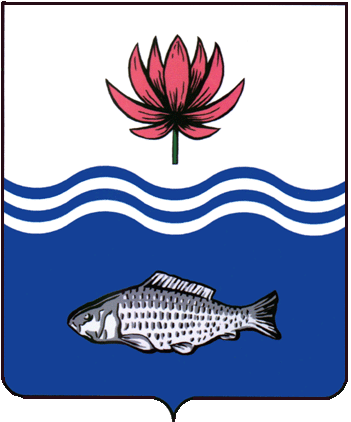 АДМИНИСТРАЦИЯ МО "ВОЛОДАРСКИЙ РАЙОН"АСТРАХАНСКОЙ ОБЛАСТИПОСТАНОВЛЕНИЕО Муниципальной  программе«Развитие агропромышленного комплексаВолодарского  района на 2021 -  2023 годы»В целях развития агропромышленного комплекса на территории муниципального образования «Володарский район» и в соответствии с Решением Совета  МО "Володарский район" от 24.12.2020 г.  № 60  "О бюджете МО "Володарский район" на 2021 год и плановый период 2022-2023 гг.", администрация МО "Володарский район" ПОСТАНОВЛЯЕТ:1. Утвердить муниципальную программу «Развитие агропромышленного комплекса Володарского  района на 2021-2023 годы (Приложение № 1,  № 2).2.Финансово-экономическому управлению администрации  МО «Володарский район»:2.1. Отделу экономического развития и инвестиционной политики финансово-экономического управления администрации МО «Володарский район» внести в реестр муниципальных программ муниципальную программу «Развитие агропромышленного комплекса Володарского  района на 2021 -  2023 годы».3.Разработчику Программы в целях текущего контроля за эффективным использованием  бюджетных  средств ведомства направлять в бюджетный отдел ФЭУ администрации МО «Володарский район» квартальный, годовой (итоговый) отчеты согласно  формам и срокам, установленным Постановлением администрации МО «Володарский район» от 13.04.2020 г. № 444  «Об  утверждении Порядка разработки, утверждения, реализации и оценки эффективности муниципальных программ на территории муниципального образования «Володарский район».4.Сектору информационных технологий организационного отдела администрации МО «Володарский район» (Поддубнов) разместить  программу на сайте администрации МО «Володарский район».5.Главному редактору МАУ «Редакция газеты Заря Каспия» (Шарова) опубликовать настоящее постановление в районной газете «Заря Каспия».6.Настоящее постановление вступает в силу со дня его официального опубликования и распространяется на правоотношения  с 01.01.2021 года.7.Контроль за исполнением настоящего постановления  возложить на и.о. заместителя главы администрации МО «Володарский район» по оперативной  работе Мухамбетова Р.Т.И.о.главы администрации                                                    Д.В. Курьянов           Приложение №1              к постановлению администрацииМО «Володарский район»           от 28.12.2020 г.  № 1566аМуниципальная программа «Развитие агропромышленного комплекса Володарского  района  на 2021-2023 годы»Паспортмуниципальной программы2. Общая характеристика текущего состояния сферы агропромышленного комплекса Володарского районаВ Володарском районе АПК рассматривается как одно из важнейших направлений развития территории. В последние годы, являясь ключевым элементом социально-экономического развития региона, отрасль динамично развивается. Современное агропромышленное производство района представляет собой многоукладную сельскую экономику, включающую в себя как крупные хозяйствующие субъекты, так и малые формы хозяйствования. Сельское хозяйство это важнейшее звено агропромышленного комплекса и отличается от других отраслей экономики сезонностью производства, использованием земли как предмета и средства труда, сильной зависимостью от природных условий. Природной основой сельского хозяйства являются земельные угодья – земли, используемые в сельском хозяйстве.В данной таблице представлено количество сельхозпредприятий, осуществляющих свою деятельность и ведущих налоговую и статистическую отчетность.Основными направлениями деятельности рыбохозяйственного комплекса Володарского района являются: воспроизводство рыбных запасов, товарное выращивание рыбы, промышленный вылов рыбы и его переработка.Основными ресурсами рыбопромышленного комплекса являются водные биологические ресурсы, которые сосредоточены во внутренних водоемах Астраханской области и в прибрежной части Каспийского моря. В рыбохозяйственных районах, расположенных на территории и прилегающих к территории Астраханской области, осуществляется промышленное прибрежное и другие виды рыболовства, добываются 7 видов рыб, для которых определяются общие допустимые уловы и более 10 видов водных биоресурсов, для которых ежегодно определяются рекомендуемые объемы вылова водных биоресурсов. Общие объемы вылова водных биоресурсов на территории Астраханской области составляют ежегодно около 40 - 45 тыс. тонн.Устойчивое развитие сельских территорий предусматривает стабильное социально - экономическое развитие сельских территорий, повышения уровня жизни сельского населения, но и повышение эффективности сельского хозяйства, увеличения объема производства сельскохозяйственной продукции, рациональное использование земель.С учетом организации новых рабочих мест в сёлах района будет продолжена практика государственной поддержки приобретения жилья работниками агропромышленного комплекса и социальной сферы. Реализация государственных мер по улучшению социального развития села привела к оживлению жилищного строительства и обустройства сельских поселений, улучшению  качества образовательных услуг. В рамках  ФЦП «Социальное развитие села до 2013 года» в Володарском районе было введено 1564,3 кв.м жилых домов,  из них  для молодых семей и молодых специалистов  на селе обеспечен  ввод  в объеме  515,9 кв.м жилья, введено 21,8 км распределительных сетей газоснабжения, 12 км локальных водопроводов. За 2014 год участниками программы являлись 5 семей и введено 515,5 кв.м. За 2015 год участниками программы стали 3 семьи, введено 255,6 кв. м, и планируется ввести 79,9 кв.м. В 2016 – 2017 годах  субсидии не предоставлялись.За 2018 год участниками программы 1 семья и введено 94,7 кв.м.Развитие кадрового обеспечения отраслей сельской экономики предполагает комплексное решение задач по совершенствованию условий и процессов получения профессионального образования, достижению соответствия набора профессиональных компетенций выпускников образовательных учреждений квалификационным требованиям инновационного производства, достижению сбалансированности спроса и предложения на рынке труда, а также по повышению обеспеченности организаций отраслей сельской экономики необходимыми молодыми кадрами. Обеспечение сельского населения услугами социальной инфраструктуры должно носить системный характер, так как при наличии всех элементов обслуживания и их согласованного взаимодействия возникает синергетический эффект. Повышение уровня и качества жизни населения Володарского района будет обеспечено при условии совместных действий органов государственной власти, органов местного самоуправления муниципальных образований области и бизнеса в вопросах развития образования, физической культуры и спорта, культурно-досуговой деятельности, газификации, водоснабжения сельских населенных пунктов, транспортной инфраструктуры.В решении социальных проблем села, формировании устойчивого развития сельских территорий, обеспечении занятости и поддержании доходов сельского населения важную роль играют личные подсобные и крестьянские (фермерские) хозяйства, рыболовецкие колхозы и малые предприятия. Реализация  мероприятий 2021 года обеспечило:      -   улучшение  жилищных условий  сельских  семей, в том числе молодых семей  и  молодых специалистов;      -  строительство Центров культуры и досуга со встроенным спортивным залом учреждения в с. Марфино  на 150 мест и в с. Цветное на 200 мест, в сельской местности позволит улучшить культурно-образовательный уровень детей, подрастающего поколения, а также закрепление кадров на селе;        -  повышение уровня инженерного обустройства сельских поселений путем    введения газораспределительных сетей протяженностью;        - повышение уровня инженерного обустройства сельских поселений путем    строительства  подъездных дорог к 2023 году планируется:1.  к  с. Болдырево2.  к с. Марфино3.  к селу Форпост Староватаженский4.  к селу Сармантаевка5.  к селу Новомаячное6.  к селу АлексеевкаНемаловажную роль в сохранении финансовой устойчивости АПК и в целях предотвращения массового банкротства сельскохозяйственных организаций в период с 2002 года сыграло принятие Федерального закона от 09.07.2002 № 83-ФЗ «О финансовом оздоровлении сельскохозяйственных товаропроизводителей» (далее - программа финансового оздоровления), который дал возможность реструктуризации кредиторской задолженности сельскохозяйственных предприятий. В ходе реализации муниципальной программы в рамках заключенного  Соглашения между Министерством сельского хозяйства Астраханской области и администрацией МО «Володарский район» о реализации мероприятий Государственной программы развития сельского хозяйства и регулирования рынков сельскохозяйственной продукции, сырья и продовольствия на 2013 - 2020 годы от 12.12.2012 № 2510/17 (далее – Соглашение) планируется обеспечить достижение показателя рентабельности сельскохозяйственных организаций с учетом субсидий, который к 2020 году составит 0,3 %, индекс физического объема инвестиций в основной капитал сельского хозяйства – 104,5 %.      Развитие сельскохозяйственного производства региона невозможно без активизации инвестиционной политики, необходимо обеспечение доступа к краткосрочным заемным средствам и инвестиционным кредитным ресурсам. В связи с этим государственной программой предусмотрены мероприятия по  реализации существующих механизмов повышения доступности кредитных средств на территории Володарского района Астраханской области.Володарский район, является  поставщиком сельскохозяйственной продукции в Астраханской области и  имеет серьезные перспективы по дальнейшему наращиванию объемов производства растениеводческой продукции.  Посевная площадь в 2020 году составляет 2984,5 га.Производство овощной продукции по Володарскому району выглядит следующим образом:Поставлено на промпереработку (овощи)  - 3125 тонн.Реализовано в области: овощи – 27751 тонн; бахчевых –1508 тонн; Отгружено за пределы нашей области (Москва, Волгоград, Оренбург, Самара, Тюмень, Казахстан) – овощей 2463 тонны. В Володарском районе выращиванием овощей в защищенном грунте занимаются  3 предприятия:ООО «Русский стиль – Просет дельта», площадь теплиц 11,5 га.ИП Халилов Г.Х. – площадь теплиц 1,5 га.ИП Федотова Е.А. - площадь теплиц 12,5 га.ООО «Агротех»- площадь теплиц 26 га.Объем произведенной продукции в закрытом грунте в 2020 г.:ООО «Русский стиль – Просет дельта» - 1123 тонн;ИП Халилов Г.Х. – 228 тонн;ИП Федотова Е.А. – 190 тонн;Производимая продукция реализуется на перерабатывающие заводы г.Астрахань.Помимо этого сельхозтоваропроизводители Володарского района участвуют в ярмарках как областного, так районного и уровня. Помимо выращивания овощных культур в нашем районе развито садоводство. На территории Володарского района в Р/К имени ХХ Партсъезда, Р/А Стрежень и ООО «Усадьба» функционируют сады площадью 17 га. В 2019 году на участке Красные Ярки Володарского района КФХ Стукал Г.В. был заложен плодовый сад – яблони сортовАйдаред. Закладка садов продолжится в 2021 и 2023 годах. Общая площадь садов в хозяйстве к 2023 году составит 4 га.Наряду со складывающейся положительной динамикой роста объемов производства продукции остается ряд важных проблем, сдерживающих дальнейшее развитие отрасли: сбыт продукции, низкие закупочные цены и высокая затратность производства растениеводческой продукции. В МО «Володарский район» огромное значение уделяется защите растений и химизации сельхозкультур. В муниципальную программу «Развитие АПК Володарского района» включена подпрограмма «Защита растений сельскохозяйственных культур и химизация сельского хозяйства Володарского района   на 2020-2022 годы». Средства на защиту растений и химизацию ежегодно выделяются из бюджета МО «Володарский район».       За  2020 год  выделено  48  тыс. рублей.         Вместе с тем за период 2014-2020 годов сельскохозяйственными и рыбохозяйственными организациями инвестировано в отрасль  собственных и привлеченных средств около 100 млн. рублей, в т. ч. на приобретение основных средств - более 20 млн.  рублей. За 2020 год инвестиции в основной капитал составили  34,7 млн. рублей, за 2017  год – 36,8 млн. рублей.Володарский район расположен в зоне заливных естественных кормовых угодий.    В  связи с  этим  динамично  развивается  мясное  и молочное  скотоводство. Володарский район ежегодно не только сохраняет, но и увеличивает поголовье скота. С 2017 года на территории Володарского района начало развиваться кролиководство. В основном среди личных подсобных хозяйств.Передовиками по разведению кроликов являются ЛПХ, расположенные в следующих МО: Тишковский, Тумакский и Цветновский сельсоветы.Производство и реализация продукции животноводства во всех категориях хозяйств за текущий период 2020 год составило:Мясным животноводством на территории Володарского района занимаются:    КФХ Батаева И.Б., ООО «Курбет», КФХ Бралиева Р.С., КФХ Бисенова Р.У., КФХ Уаисова М.А., КФХ Исаева О.Р.  Из года в год увеличивается поголовье племенного скота в сельхозпредприятиях Володарского района. Крупным хозяйством, которое имеет статус  племенного репродуктора, является ООО «Курбет»,  директор Каракчиева М.К.   В 2010 году поголовье племенного КРС в хозяйстве составляло 320 голов,  а на 01.11.2019 года поголовье КРС насчитывает 1061 голов.В 2018 году ООО «Курбет» заключили соглашение со Ставропольским научно-исследовательским центром. В рамках данного соглашения к выведению планируется новая порода КРС путем скрещивания маточного поголовья калмыцкой породы с лимузинскими быками. Проект рассчитан на срок до 2025 года. Крупными хозяйствами по разведению лошадей с поголовьем свыше 150 голов являются: р/к  «им.  Нариманова», р/к «Калининский», р/к «им. ХХ Партсъезда».КФХ «Костюбинский» имеет 115 голов поголовья буденовской породы лошадей,  хозяйство  активно участвует во всех областных,  районных  и международных соревнованиях, занимая призовые места. В ООО «Курбет» имеется поголовье племенных коз зааненской, англо-нубийской пород и породы ламанча. На сегодняшний день поголовье овец и коз в хозяйстве составляет 1250 гол, в т.ч. маточного поголовья 868 гол.Планируется открыть пункт искусственного осеменения для покрытия маток производителями бурской породы, что позволит получать высококачественное мясо без характерного запаха.  Воспроизводство стада в сельхозпредприятиях Володарского района выполняется не только за счет закупа КРС за пределами Астраханской области, но и путем организации искусственного осеменения.Искусственное осеменение, являясь основным средством крупномасштабной селекции, позволяет существенно ускорить темпы качественного улучшения скота за счет максимального использования выдающихся производителей.Эффективность искусственного осеменения коров и телок проявляется в полной мере при проведении в сельхозпредприятиях целенаправленной селекционно-племенной работы, полноценного кормления и правильного содержания скота, наличии квалифицированных кадров по осеменению животных, обеспечении пунктов искусственного осеменения необходимым оборудованием, приборами и инструментами. С 2008 года на территории   Володарского района возобновлена организация пунктов искусственного осеменения крупного рогатого скота.В результате селекционных работ в хозяйствах нашего района получены помесные телята Симментальской, Герефордской пород и породы Лимузин.Работа по искусственному осеменению скота проводится в плановом режиме совместно с Племобъединением Астраханской области.Мясное животноводство является одной из основных составляющих АПК, по своему значению, для снабжения населения района и области мясом.Одним из важных направлений успешного развития молочно-мясного животноводства является реализация программных мероприятий по направлениям «Создания и развития КФХ» и «Развитие семейных животноводческих ферм», в рамках которых приоритет отдается хозяйствам, реализующим проекты по молочно-мясному скотоводству. Данное направление  имеет экономическое и социальное значение и его реализация позволит обеспечить население района новыми рабочими местами и дополнительным объемом производства продукции животноводства. С 2013 года в районе действуют 3 программы по развитию: 1. предоставление государственной поддержки начинающим фермерам Астраханской области2. на развитие семейных животноводческих ферм, организованных на базе крестьянских (фермерских) хозяйств Астраханской области3. сельскохозяйственным потребительским кооперативам для развития материально-технической базыВСЕГО Сумма полученных грантов за 2013 – 2019 годы составляет -  168  млн. руб. в том числе:Рыбная отрасль Володарского района играет большую роль в промышленном рыболовстве Астраханской области, в части осуществления добычи и переработки речной рыбы. Общие допустимые уловы и разрешенные к вылову объемы водных биологических ресурсов Астраханской области оцениваются в пределах 50 тыс. тонн ежегодно. По сравнению с другими районами  квота на вылов рыбы Володарского района составляет около  60 % от общего областного показателя.На территории района имеется 7 основных рыбоходных каналов, это Тишковский, Иголкинский, Малобелинский, Беленский, Карайский, Васильевский, Обжорский пруды, которые охватывают северную часть Каспийского моря, протяженностью 80 км. Володарский район имеет речные границы с республикой Казахстан.На основании Распоряжений Правительства Астраханской области от 11.12.2018 № 678-Пр, «О распределении квот добычи (вылова) водных биологических ресурсов для осуществления прибрежного рыболовства в Волжско-Каспийском рыбохозяйственном бассейне на 2020 год пользователям и № 572-Пр от 28.12.2018 «О распределении квот на добычу (вылов) водных биологических ресурсов в промышленных целях в пресноводных водных объектах Астраханской области на 2020 год» квота на 2020 год составила 33605,38 тонн. В путину 2020 года  вылов рыбы осуществляют 22 рыбодобывающих и рыбоперерабатывающих организаций.Рыболовецкие колхозы – 4,Рыболовецкие артели –7,Общества – 11Распределение хозяйств по общей квоте:•	до 100 тонн – 1 хозяйств; •	от 100 до 500 тонн – 2 хозяйства;•	от 500 тонн – 19 хозяйств.Для решения задач планируется выполнение следующих основных целевых показателей (индикаторов) государственной программы:- увеличение объема производства пищевой рыбной продукции до 24,5 тыс. тонн в 2021 году;- увеличение объема выращенной рыбы  до 550,0 тонн в 2021 году.Для решения поставленных в рамках программы задач предусматривается проведение программных мероприятий оказание государственной поддержки предприятиям на компенсацию части затрат на строительство и реконструкцию морозильных мощностей и мощностей по выпуску переработанной рыбной продукции в виде субсидирования процентной ставки по кредитам.Реализацию мероприятий планируется осуществлять за счет средств предприятий рыбохозяйственного комплекса Володарского района, привлечение дополнительных инвестиций для развития производственных мощностей будет стимулироваться реализацией механизма экономической заинтересованности данных предприятий. Объем финансирования носит прогнозный характер и подлежит уточнению в установленном порядке при формировании бюджета Астраханской области на очередной финансовый год и плановый период исходя из их возможностей, с корректировкой программных мероприятий, результатов их реализации и оценки эффективности.Рыбное хозяйство является важным элементом в экономическом развитии Астраханской области, одним из видов которого является аквакультура. В настоящее время развитие аквакультуры рассматривается не только как деятельность, удовлетворяющая нужды производителей продуктов питания, но и как одно из направлений экономического развития Володарского района  и достижения разнообразных социальных и экологических целей.Одной из перспективных отраслей рыбного хозяйства является аквакультурное производство - от пастбищного до индустриального. Значимость аквакультурного производства возрастает в связи с тем, что уловы промысловых видов рыб, традиционного источника пищевой продукции, сокращаются, а их восстановление затруднено снизившейся эффективностью естественного и ограниченными масштабами искусственного воспроизводства. Мероприятия по улучшению экологического состояния водных объектов в местах естественного воспроизводства и нагула водных биологических ресурсов ориентированы на достижение цели сохранения и увеличения ресурсной базы рыболовства (увеличения промысловых запасов ценных видов рыб).Достижение цели и задач мероприятий предполагается путем реализации мероприятий по следующим направлениям :1. Мелиорация естественных нерестилищ полупроходных и речных видов рыб (Волго-Ахтубинская пойма).В первоочередном порядке необходимо проведение капитальной мелиорации нерестовых массивов Волго-Ахтубинской поймы, предусматривающей строительство каналов, соединяющих низменности и отшнурованных водоемы с основными водотоками.2. Выкос водной растительности в раскатной зоне дельты ВолгиДанное мероприятие позволяет обеспечить благоприятный гидрологический режим в раскатной зоне дельты Волги и Северном Каспии в пределах Астраханской области, что создаст привлекательные условия для летнего нагула осетровых, полупроходных и речных видов рыб.Необходимый ежегодный объем работ по выкосу высшей водной растительности в раскатной зоне дельты Волги составляет 25 тыс. га в год с учетом участков с повторным выкосом.3. Спасение молоди рыб из отшнурованных водоемов.Спасение молоди из отшнурованных водоемов проводится ежегодно после схода паводковых вод на площади 10-18 тыс. га (в зависимости от уровня паводка). Данные работы позволяют сократить ущерб водным биологическим ресурсам путем снижения гибели молоди полупроходных и речных видов рыб, оставшихся в отшнурованных водоемах. 4. Текущая мелиорация (боронование) рыбоходных жилок.Мероприятие включает в себя ежегодную расчистку и боронование рыбоходных жилок от паводковых наносов с целью наилучшего привлечения водных биоресурсов в речную зону. 5. Искусственное воспроизводство ценных видов рыб.Данное мероприятие направлено на увеличение промысловых запасов волжского судака как одного из наиболее ценных видов рыб. Одновременно реализация данных работ позволит отработать и внедрить в аквакультуре технологию искусственного воспроизводства данного вида.По итогам мелиоративных работ Володарский район ежегодно занимает призовые  места по спасению рыбной молоди, в работах заняты отряды  школьников Володарского  района.Основной целью мероприятий Программы по улучшению жилищных условий граждан,   проживающих в сельской местности, в том числе молодых семей и молодых  специалистов, является обеспечение жильем категорий граждан, не обладающих достаточными собственными средствами.  В рамках государственной программы «Устойчивое развитие сельских территорий на период 2019-2021 года» за 2019-2020 год было профинансировано:Финансирование на улучшение жилищных условий сельского населения Володарского района, в т.ч. обеспечение доступным жильем молодых семей и молодых специалистов за период с 2016-2017 года отсутствовало. В 2021 году планируется ввести в эксплуатацию 604,52 кв.м. жилья на сумму 7567,00 тыс. руб. До 2023 года планируется:- строительство подъезда  к с. Кзыл-Тан от автомобильной дороги общего пользования  регионального значения Володарский – Кошеванка;- строительство подъезда  к с. Болдырево от автомобильной дороги общего пользования  регионального значения Володарский – Цветное;- строительство автомобильной дороги общего пользования местного значения к п.Береговой.В Володарском районе доля работающих в сельской местности составляет 24-26% от общей численности сельского населения и только 10% из них постоянно заняты в отрасли сельского хозяйства. При этом данный показатель ежегодно снижается. В целях расширения доступа сельскохозяйственных товаропроизводителей к информационным и консультационным услугам, развития информационно-консультационного обеспечения АПК, а также создания единой системы сельскохозяйственного консультирования для повышения эффективности сельскохозяйственного производства Володарского района осуществляется взаимодействие с АУ «Многофункциональный центр предоставления государственных и муниципальных услуг».В целях повышения эффективности управления АПК Володарского района путем интеграции участников АПК района в единое информационное пространство на основе информационных технологий функционирует отраслевой единый информационный ресурс «Агропромышленный портал Володарского района».  На портале на постоянной основе размещается информация о новейших технологиях, машинах и оборудовании для АПК, передовом опыте работы, наличии  сельскохозяйственной продукции и ее  производителях,  а также о страховой защите предприятий АПК и пищевой промышленности, видах государственной поддержки и др. Выстроено взаимодействие с печатными и электронными средствами массовой информации (районная газета «Заря Каспия», Интернет). На регулярной основе проводится освещение деятельности АПК области, передового опыта ведения агробизнеса, применения новейших технологий в различных отраслях АПК и т.д. Данная информация публикуется не только в областных и местных средствах массовой информации, но и в федеральных.Муниципальная программа предусматривает комплексное развитие всех отраслей и подотраслей, а также сфер деятельности АПК с учетом вступления России в ВТО. Одновременно выделяются два уровня приоритетов. К первому уровню приоритетов  относятся:- в сфере производства - растениеводство (производство овощей), животноводство (производство мяса. молока) как системообразующие подотрасли, использующие конкретные преимущества региона, в первую очередь наличие значительных площадей сельскохозяйственных угодий (пашни, пастбища, естественные сенокосы) и свободный рынок сбыта;- в экономической сфере – повышение доходов сельскохозяйственных товаропроизводителей;- в социальной сфере - устойчивое развитие сельских территорий в качестве основного условия сохранения трудовых ресурсов и территориальной целостности региона;- в сфере развития производственного потенциала - мелиорация земель сельскохозяйственного назначения, введение в оборот неиспользуемой пашни и других категорий сельскохозяйственных угодий, техническое перевооружение и модернизация производственных мощностей;- в научной и кадровой сферах - обеспечение формирования инновационного АПК с внедрением современных передовых технологий.Ко второму уровню приоритетов относятся следующие направления:- развитие импортозамещающих подотраслей сельского хозяйства, включая производство овощей защищенного грунта, традиционных направлений (производство томата), овощеперерабатывающей промышленности, развитие товаропроводящих путей и обеспечение конкурентоспособности сельскохозяйственной продукции региона; - экологическая безопасность сельскохозяйственной продукции и продовольствия;- наращивание экспорта сельскохозяйственной продукции, сырья и продовольствия, а именно картофеля, лука, мяса баранины, по мере насыщения ими внутреннего рынка;- минимизация логистических издержек и оптимизация других факторов, определяющих конкурентоспособность продукции с учетом рационального размещения и специализации сельскохозяйственного производства и пищевой промышленности в рамках вступления России в ВТО.Цели, задачи и показатели (индикаторы),основные ожидаемые конечные результаты программыМероприятия муниципальной программы направлены на достижение следующих целей:- повышение качества жизни сельского населения Володарского района путем улучшения инфраструктурного обустройства сельских территорий;- увеличение объемов производства и повышение качества сельскохозяйственной продукции, производимой в Володарском районе, для обеспечения продовольственной безопасности Володарского района.Для достижения поставленных целей предусматривается решение следующих задач:- улучшение условий жизнедеятельности в сельской местности Володарского района;- стимулирование роста производства растениеводческой продукции на мелиорируемых землях сельскохозяйственного назначения Володарского района;- стимулирование роста производства сельскохозяйственной продукции на основе повышения урожайности основных видов сельскохозяйственных культур и продуктивности сельскохозяйственных животных Володарского района.Для решения основных задач планируется выполнение следующих основных целевых показателей (индикаторов) муниципальной  программы:- индекс производства продукции сельского хозяйства в хозяйствах всех категорий (в сопоставимых ценах) увеличится до 102,0 % в 2021 году.- индекс физического объема инвестиций в основной капитал сельского хозяйства увеличится до 104% в 2021 году.В результате выполнения мероприятий муниципальной программы будет обеспечен рост основных показателей, характеризующих развитие АПК, а именно увеличится:  - средний уровень обеспеченности граждан жильем и объектами социальной и инженерной инфраструктуры от общего числа нуждающегося населения. -  охват граждан, участвующих в социальных проектах, до 42 человек.  -  повысится уровень социально-экономического развития Володарского района;-    улучшатся жилищные условия  сельских  семей, в том числе  молодых семей  и  молодых специалистов;- позволит улучшить образовательный уровень детей школьного возраста и закрепление кадров на селе; - позволит улучшить культурно-образовательный уровень детей, подрастающего поколения, а также закрепление кадров на селе;- позволит сохранить и развить культурный потенциал народа, проживающего в Володарском районе;- позволит поощрить работников сельского, рыбного хозяйства и перерабатывающей промышленности  за добросовестный и долголетний труд;- привлечь молодежь и индивидуальных предпринимателей в работу сельского, рыбного хозяйства и перерабатывающей промышленности.Верно:от 28.12.2020 г.N 1566аНаименование муниципальной программыМуниципальная программа «Развитие агропромышленного комплекса Володарского  района  на 2021-2023 годы» (далее – муниципальная программа)Муниципальная программа «Развитие агропромышленного комплекса Володарского  района  на 2021-2023 годы» (далее – муниципальная программа)Муниципальная программа «Развитие агропромышленного комплекса Володарского  района  на 2021-2023 годы» (далее – муниципальная программа)Муниципальная программа «Развитие агропромышленного комплекса Володарского  района  на 2021-2023 годы» (далее – муниципальная программа)Цели муниципальной     
программы- повышение качества жизни сельского населения Володарского района путем улучшение инфраструктурного обустройства сельских территорий;- повышения финансовой устойчивости товаро- производителей агропромышленного комплекса;- воспроизводство и повышение эффективности использования в сельском хозяйстве земельных  и других ресурсов, а также экологизация  производства;-  увеличение объемов производства и повышение качества сельскохозяйственной продукции, производимой в Володарском районе, для обеспечения продовольственной безопасности Володарского района.- повышение качества жизни сельского населения Володарского района путем улучшение инфраструктурного обустройства сельских территорий;- повышения финансовой устойчивости товаро- производителей агропромышленного комплекса;- воспроизводство и повышение эффективности использования в сельском хозяйстве земельных  и других ресурсов, а также экологизация  производства;-  увеличение объемов производства и повышение качества сельскохозяйственной продукции, производимой в Володарском районе, для обеспечения продовольственной безопасности Володарского района.- повышение качества жизни сельского населения Володарского района путем улучшение инфраструктурного обустройства сельских территорий;- повышения финансовой устойчивости товаро- производителей агропромышленного комплекса;- воспроизводство и повышение эффективности использования в сельском хозяйстве земельных  и других ресурсов, а также экологизация  производства;-  увеличение объемов производства и повышение качества сельскохозяйственной продукции, производимой в Володарском районе, для обеспечения продовольственной безопасности Володарского района.- повышение качества жизни сельского населения Володарского района путем улучшение инфраструктурного обустройства сельских территорий;- повышения финансовой устойчивости товаро- производителей агропромышленного комплекса;- воспроизводство и повышение эффективности использования в сельском хозяйстве земельных  и других ресурсов, а также экологизация  производства;-  увеличение объемов производства и повышение качества сельскохозяйственной продукции, производимой в Володарском районе, для обеспечения продовольственной безопасности Володарского района.Задачи муниципальной     
программы- улучшение условий жизнедеятельности в сельской местности и повышение качества жизни сельского населения Володарского района;- удовлетворение потребностей сельского населения, в том числе  жильем молодых семей, молодых специалистов, в благоустроенном жилье;- повышение уровня комплексного обустройства населенных пунктов, расположенных в сельской местности, объектами социальной и инженерной инфраструктуры;-  стимулирование инициатив сельских жителей в развитии сельских территорий Володарского района;- повышение качества  жизни сельского населения;- стимулирование роста производства растениеводческой продукции на мелиорируемых землях сельскохозяйственного назначения в Володарском районе;- поддержка развития инфраструктуры агропромышленного рынка;-  поддержка малых форм хозяйствования;- поддержка сельхозтоваропроизводителей в сфере сельскохозяйственного и рыбохозяйственного производства;- стимулирование роста производства сельско-хозяйственной продукции на основе повышения урожайности основных видов сельскохозяйственных культур и повышения продуктивности сельско- хозяйственных животных в Володарском районе;-    рациональное использование сельскохозяйственных земель;- создание условий для увеличения объемов производства высоко качественной сельскохозяйственной продукции на основе защиты растений;- восстановление и повышение плодородия почв земель сельского хозяйственного назначения при выполнении комплекса агрохимических мероприятий с использованием современных достижений науки и техники;-  получение стабильных урожаев;- систематическое воспроизводство природного плодородия почв;- улучшение баланса питательных элементов;- развитие рыбохозяйственного комплекса;- увеличение за счет интенсификации рыбоводного производства объемов выращивания и реализации товарной рыбы;- сохранение и увеличение ресурсной базы рыболовства (увеличение промысловых запасов ценных видов рыб);- улучшение условий жизнедеятельности в сельской местности и повышение качества жизни сельского населения Володарского района;- удовлетворение потребностей сельского населения, в том числе  жильем молодых семей, молодых специалистов, в благоустроенном жилье;- повышение уровня комплексного обустройства населенных пунктов, расположенных в сельской местности, объектами социальной и инженерной инфраструктуры;-  стимулирование инициатив сельских жителей в развитии сельских территорий Володарского района;- повышение качества  жизни сельского населения;- стимулирование роста производства растениеводческой продукции на мелиорируемых землях сельскохозяйственного назначения в Володарском районе;- поддержка развития инфраструктуры агропромышленного рынка;-  поддержка малых форм хозяйствования;- поддержка сельхозтоваропроизводителей в сфере сельскохозяйственного и рыбохозяйственного производства;- стимулирование роста производства сельско-хозяйственной продукции на основе повышения урожайности основных видов сельскохозяйственных культур и повышения продуктивности сельско- хозяйственных животных в Володарском районе;-    рациональное использование сельскохозяйственных земель;- создание условий для увеличения объемов производства высоко качественной сельскохозяйственной продукции на основе защиты растений;- восстановление и повышение плодородия почв земель сельского хозяйственного назначения при выполнении комплекса агрохимических мероприятий с использованием современных достижений науки и техники;-  получение стабильных урожаев;- систематическое воспроизводство природного плодородия почв;- улучшение баланса питательных элементов;- развитие рыбохозяйственного комплекса;- увеличение за счет интенсификации рыбоводного производства объемов выращивания и реализации товарной рыбы;- сохранение и увеличение ресурсной базы рыболовства (увеличение промысловых запасов ценных видов рыб);- улучшение условий жизнедеятельности в сельской местности и повышение качества жизни сельского населения Володарского района;- удовлетворение потребностей сельского населения, в том числе  жильем молодых семей, молодых специалистов, в благоустроенном жилье;- повышение уровня комплексного обустройства населенных пунктов, расположенных в сельской местности, объектами социальной и инженерной инфраструктуры;-  стимулирование инициатив сельских жителей в развитии сельских территорий Володарского района;- повышение качества  жизни сельского населения;- стимулирование роста производства растениеводческой продукции на мелиорируемых землях сельскохозяйственного назначения в Володарском районе;- поддержка развития инфраструктуры агропромышленного рынка;-  поддержка малых форм хозяйствования;- поддержка сельхозтоваропроизводителей в сфере сельскохозяйственного и рыбохозяйственного производства;- стимулирование роста производства сельско-хозяйственной продукции на основе повышения урожайности основных видов сельскохозяйственных культур и повышения продуктивности сельско- хозяйственных животных в Володарском районе;-    рациональное использование сельскохозяйственных земель;- создание условий для увеличения объемов производства высоко качественной сельскохозяйственной продукции на основе защиты растений;- восстановление и повышение плодородия почв земель сельского хозяйственного назначения при выполнении комплекса агрохимических мероприятий с использованием современных достижений науки и техники;-  получение стабильных урожаев;- систематическое воспроизводство природного плодородия почв;- улучшение баланса питательных элементов;- развитие рыбохозяйственного комплекса;- увеличение за счет интенсификации рыбоводного производства объемов выращивания и реализации товарной рыбы;- сохранение и увеличение ресурсной базы рыболовства (увеличение промысловых запасов ценных видов рыб);- улучшение условий жизнедеятельности в сельской местности и повышение качества жизни сельского населения Володарского района;- удовлетворение потребностей сельского населения, в том числе  жильем молодых семей, молодых специалистов, в благоустроенном жилье;- повышение уровня комплексного обустройства населенных пунктов, расположенных в сельской местности, объектами социальной и инженерной инфраструктуры;-  стимулирование инициатив сельских жителей в развитии сельских территорий Володарского района;- повышение качества  жизни сельского населения;- стимулирование роста производства растениеводческой продукции на мелиорируемых землях сельскохозяйственного назначения в Володарском районе;- поддержка развития инфраструктуры агропромышленного рынка;-  поддержка малых форм хозяйствования;- поддержка сельхозтоваропроизводителей в сфере сельскохозяйственного и рыбохозяйственного производства;- стимулирование роста производства сельско-хозяйственной продукции на основе повышения урожайности основных видов сельскохозяйственных культур и повышения продуктивности сельско- хозяйственных животных в Володарском районе;-    рациональное использование сельскохозяйственных земель;- создание условий для увеличения объемов производства высоко качественной сельскохозяйственной продукции на основе защиты растений;- восстановление и повышение плодородия почв земель сельского хозяйственного назначения при выполнении комплекса агрохимических мероприятий с использованием современных достижений науки и техники;-  получение стабильных урожаев;- систематическое воспроизводство природного плодородия почв;- улучшение баланса питательных элементов;- развитие рыбохозяйственного комплекса;- увеличение за счет интенсификации рыбоводного производства объемов выращивания и реализации товарной рыбы;- сохранение и увеличение ресурсной базы рыболовства (увеличение промысловых запасов ценных видов рыб);Муниципальный заказчик    
муниципальной программыАдминистрация муниципального образования «Володарский район»Администрация муниципального образования «Володарский район»Администрация муниципального образования «Володарский район»Администрация муниципального образования «Володарский район»Координатор муниципальной программыИ.о. зам. главы администрации Мо «Володарский район»  по оперативной работеначальник управления сельского, рыбного хозяйства и перерабатывающей промышленности администрации МО «Володарский район»И.о. зам. главы администрации Мо «Володарский район»  по оперативной работеначальник управления сельского, рыбного хозяйства и перерабатывающей промышленности администрации МО «Володарский район»И.о. зам. главы администрации Мо «Володарский район»  по оперативной работеначальник управления сельского, рыбного хозяйства и перерабатывающей промышленности администрации МО «Володарский район»И.о. зам. главы администрации Мо «Володарский район»  по оперативной работеначальник управления сельского, рыбного хозяйства и перерабатывающей промышленности администрации МО «Володарский район»Сроки реализации            
муниципальной программы2021-2023 гг.2021-2023 гг.2021-2023 гг.2021-2023 гг.Перечень подпрограмм-  подпрограмма  «Комплексное развитие сельских территорий МО «Володарский район» на 2021-2022 годы и на период до 2023 года;- подпрограмма «Развитие сельского хозяйства и расширение рынка сельскохозяйственной продукции»-  подпрограмма «Оказание государственной поддержки по развитию сельскохозяйственного производства в Володарском районе»-  подпрограмма  «Комплексное развитие сельских территорий МО «Володарский район» на 2021-2022 годы и на период до 2023 года;- подпрограмма «Развитие сельского хозяйства и расширение рынка сельскохозяйственной продукции»-  подпрограмма «Оказание государственной поддержки по развитию сельскохозяйственного производства в Володарском районе»-  подпрограмма  «Комплексное развитие сельских территорий МО «Володарский район» на 2021-2022 годы и на период до 2023 года;- подпрограмма «Развитие сельского хозяйства и расширение рынка сельскохозяйственной продукции»-  подпрограмма «Оказание государственной поддержки по развитию сельскохозяйственного производства в Володарском районе»-  подпрограмма  «Комплексное развитие сельских территорий МО «Володарский район» на 2021-2022 годы и на период до 2023 года;- подпрограмма «Развитие сельского хозяйства и расширение рынка сельскохозяйственной продукции»-  подпрограмма «Оказание государственной поддержки по развитию сельскохозяйственного производства в Володарском районе»Источники финансирования    
муниципальной программы,  
в том числе по годам:Расходы (тыс. рублей) за 2021-2023 гг.Расходы (тыс. рублей) за 2021-2023 гг.Расходы (тыс. рублей) за 2021-2023 гг.Расходы (тыс. рублей) за 2021-2023 гг.Источники финансирования    
муниципальной программы,  
в том числе по годам:Всего2021г.2022г.2023г.Средства Федерального бюджета3 352,93 352,90,00,0Средства бюджета            
Астраханской области188 077,333 952,051 215,5102 909,8Средства районного бюджета1 677,524,3564,51088,7Средства бюджета МО75,775,70,00,0Всего:193 183,437 404,951 780,0103 998,5Планируемые результаты      
реализации муниципальной 
программыВ результате реализации программных мероприятий к 2021 году:- средний уровень обеспеченности граждан жильем и объектами социальной и инженерной инфраструктуры от общего числа нуждающегося населения до 5,62 %;-  объем введенного (приобретенного) жилья до 340 кв. м;-  ввод (приобретение) жилья общей площадью до 3000 кв. м;- охват граждан, участвующих в социальных проектах, до 97 человек.-  повысится уровень социально-экономического развития Володарского района;-    улучшатся жилищные условия  55-ти сельских  семей, в том числе 28  молодых семей  и  молодых специалистов;- позволит улучшить образовательный уровень детей школьного возраста и закрепление кадров на селе;-  позволит улучшить культурно-образовательный уровень детей, подрастающего поколения, а также закрепление кадров на селе;- к 2021 году планируется довести объем производства овощных культур - до 34 тыс. тонн с ростом 113,3  %, картофеля - до 4,4 тыс. т с ростом 116%, бахчевых - до 6,6 тыс. т с ростом 114%-  повысить уровень инженерного обустройства сельских поселений путем    введения газораспределительных сетей протяженностью 58,05 км;- повысить уровень инженерного обустройства сельских поселений путем    строительства подъездных дорог  протяженностью 10,544 км.- расширить  сеть фельдшерско-акушерских эффективности пунктов,  улучшить состояние здоровья сельского населения за счет повышения доступности и качества первичной медико - санитарной помощи;- увеличить доли рыбы и продуктов рыбных переработанных и консервированных в объеме вылова водных биоресурсов и выращенной рыбы с 69,9 до 75,0%;- увеличить объем привлеченных инвестиций с 14,0 млн. рублей  до 26,2 млн. рублей;- изменение суммарного индекса промышленного рыболовства и товарного рыбоводства до 106,0%;- достичь прироста объема производства продукции растениеводства на мелиорируемых землях сельскохозяйственного назначения за счет реализации мероприятий подпрограммы в 2021 году 130 %;- сохранить существующие и создать новые высокотехнологичные рабочие места для сельскохозяйственных товаропроизводителей за счет увеличения продуктивности существующих и вовлечения в оборот новых сельскохозяйственных угодий в количестве 3 рабочих мест;- ввести в эксплуатацию за счет строительства новых, реконструкции, технического перевооружения и капитального ремонта существующих гидромелиоративных систем 0,623 тыс. га мелиорируемых земель (в том числе: за счет строительства, реконструкции, технического перевооружения – 0,623 тыс. га;- проведение ярмарок, выставок привлечет новых предпринимателей на открытия новых предприятий, что повлечет за собой образование новых рабочих мест;- сохранение и развитие культурного потенциала народа, проживающего в Володарском районе;- поддержка и распространение лучших традиций и достижений многонациональной культуры района;- поощрения работников сельского, рыбного хозяйства и перерабатывающей промышленности  за добросовестный и долголетний труд;- чествование заслуженных работников сельского, рыбного хозяйства и перерабатывающей промышленности;- привлечение молодежи и индивидуальных предпринимателей в работу сельского, рыбного хозяйства и перерабатывающей промышленности;- стимулирование работников сельского, рыбного и перерабатывающей промышленности на повышение доходности  Володарского  района;- увеличить объем производства плодоовощных продукции, поставляемой на переработку и субсидированных в рамках программы (в год) до 1,3 тыс. тонн;- участие муниципального района «Володарский район» Астраханской области в реализации Муниципальной программы развития сельского хозяйства сохранится на уровне  100 %;- улучшение  плодородия почвы, а также безопасность урожаев района от многоядных вредителей;-  повышение уровня плодородия почв;- сохранение и увеличение урожайности и качества сельскохозяйственных культур за счёт создания благоприятной фитосанитарной обстановки;- доля рыбы и продуктов рыбных переработанных и консервированных в объеме вылова водных биоресурсов и выращенной рыбы с 69,9 до 75,0%;- индекс товарного рыбоводства увеличится до 115,6%;- изменение объема промысловых запасов ценных видов рыб до 109,1%;- изменение суммарного индекса промышленного рыболовства и товарного рыбоводства до108,7%.В результате реализации программных мероприятий к 2021 году:- средний уровень обеспеченности граждан жильем и объектами социальной и инженерной инфраструктуры от общего числа нуждающегося населения до 5,62 %;-  объем введенного (приобретенного) жилья до 340 кв. м;-  ввод (приобретение) жилья общей площадью до 3000 кв. м;- охват граждан, участвующих в социальных проектах, до 97 человек.-  повысится уровень социально-экономического развития Володарского района;-    улучшатся жилищные условия  55-ти сельских  семей, в том числе 28  молодых семей  и  молодых специалистов;- позволит улучшить образовательный уровень детей школьного возраста и закрепление кадров на селе;-  позволит улучшить культурно-образовательный уровень детей, подрастающего поколения, а также закрепление кадров на селе;- к 2021 году планируется довести объем производства овощных культур - до 34 тыс. тонн с ростом 113,3  %, картофеля - до 4,4 тыс. т с ростом 116%, бахчевых - до 6,6 тыс. т с ростом 114%-  повысить уровень инженерного обустройства сельских поселений путем    введения газораспределительных сетей протяженностью 58,05 км;- повысить уровень инженерного обустройства сельских поселений путем    строительства подъездных дорог  протяженностью 10,544 км.- расширить  сеть фельдшерско-акушерских эффективности пунктов,  улучшить состояние здоровья сельского населения за счет повышения доступности и качества первичной медико - санитарной помощи;- увеличить доли рыбы и продуктов рыбных переработанных и консервированных в объеме вылова водных биоресурсов и выращенной рыбы с 69,9 до 75,0%;- увеличить объем привлеченных инвестиций с 14,0 млн. рублей  до 26,2 млн. рублей;- изменение суммарного индекса промышленного рыболовства и товарного рыбоводства до 106,0%;- достичь прироста объема производства продукции растениеводства на мелиорируемых землях сельскохозяйственного назначения за счет реализации мероприятий подпрограммы в 2021 году 130 %;- сохранить существующие и создать новые высокотехнологичные рабочие места для сельскохозяйственных товаропроизводителей за счет увеличения продуктивности существующих и вовлечения в оборот новых сельскохозяйственных угодий в количестве 3 рабочих мест;- ввести в эксплуатацию за счет строительства новых, реконструкции, технического перевооружения и капитального ремонта существующих гидромелиоративных систем 0,623 тыс. га мелиорируемых земель (в том числе: за счет строительства, реконструкции, технического перевооружения – 0,623 тыс. га;- проведение ярмарок, выставок привлечет новых предпринимателей на открытия новых предприятий, что повлечет за собой образование новых рабочих мест;- сохранение и развитие культурного потенциала народа, проживающего в Володарском районе;- поддержка и распространение лучших традиций и достижений многонациональной культуры района;- поощрения работников сельского, рыбного хозяйства и перерабатывающей промышленности  за добросовестный и долголетний труд;- чествование заслуженных работников сельского, рыбного хозяйства и перерабатывающей промышленности;- привлечение молодежи и индивидуальных предпринимателей в работу сельского, рыбного хозяйства и перерабатывающей промышленности;- стимулирование работников сельского, рыбного и перерабатывающей промышленности на повышение доходности  Володарского  района;- увеличить объем производства плодоовощных продукции, поставляемой на переработку и субсидированных в рамках программы (в год) до 1,3 тыс. тонн;- участие муниципального района «Володарский район» Астраханской области в реализации Муниципальной программы развития сельского хозяйства сохранится на уровне  100 %;- улучшение  плодородия почвы, а также безопасность урожаев района от многоядных вредителей;-  повышение уровня плодородия почв;- сохранение и увеличение урожайности и качества сельскохозяйственных культур за счёт создания благоприятной фитосанитарной обстановки;- доля рыбы и продуктов рыбных переработанных и консервированных в объеме вылова водных биоресурсов и выращенной рыбы с 69,9 до 75,0%;- индекс товарного рыбоводства увеличится до 115,6%;- изменение объема промысловых запасов ценных видов рыб до 109,1%;- изменение суммарного индекса промышленного рыболовства и товарного рыбоводства до108,7%.В результате реализации программных мероприятий к 2021 году:- средний уровень обеспеченности граждан жильем и объектами социальной и инженерной инфраструктуры от общего числа нуждающегося населения до 5,62 %;-  объем введенного (приобретенного) жилья до 340 кв. м;-  ввод (приобретение) жилья общей площадью до 3000 кв. м;- охват граждан, участвующих в социальных проектах, до 97 человек.-  повысится уровень социально-экономического развития Володарского района;-    улучшатся жилищные условия  55-ти сельских  семей, в том числе 28  молодых семей  и  молодых специалистов;- позволит улучшить образовательный уровень детей школьного возраста и закрепление кадров на селе;-  позволит улучшить культурно-образовательный уровень детей, подрастающего поколения, а также закрепление кадров на селе;- к 2021 году планируется довести объем производства овощных культур - до 34 тыс. тонн с ростом 113,3  %, картофеля - до 4,4 тыс. т с ростом 116%, бахчевых - до 6,6 тыс. т с ростом 114%-  повысить уровень инженерного обустройства сельских поселений путем    введения газораспределительных сетей протяженностью 58,05 км;- повысить уровень инженерного обустройства сельских поселений путем    строительства подъездных дорог  протяженностью 10,544 км.- расширить  сеть фельдшерско-акушерских эффективности пунктов,  улучшить состояние здоровья сельского населения за счет повышения доступности и качества первичной медико - санитарной помощи;- увеличить доли рыбы и продуктов рыбных переработанных и консервированных в объеме вылова водных биоресурсов и выращенной рыбы с 69,9 до 75,0%;- увеличить объем привлеченных инвестиций с 14,0 млн. рублей  до 26,2 млн. рублей;- изменение суммарного индекса промышленного рыболовства и товарного рыбоводства до 106,0%;- достичь прироста объема производства продукции растениеводства на мелиорируемых землях сельскохозяйственного назначения за счет реализации мероприятий подпрограммы в 2021 году 130 %;- сохранить существующие и создать новые высокотехнологичные рабочие места для сельскохозяйственных товаропроизводителей за счет увеличения продуктивности существующих и вовлечения в оборот новых сельскохозяйственных угодий в количестве 3 рабочих мест;- ввести в эксплуатацию за счет строительства новых, реконструкции, технического перевооружения и капитального ремонта существующих гидромелиоративных систем 0,623 тыс. га мелиорируемых земель (в том числе: за счет строительства, реконструкции, технического перевооружения – 0,623 тыс. га;- проведение ярмарок, выставок привлечет новых предпринимателей на открытия новых предприятий, что повлечет за собой образование новых рабочих мест;- сохранение и развитие культурного потенциала народа, проживающего в Володарском районе;- поддержка и распространение лучших традиций и достижений многонациональной культуры района;- поощрения работников сельского, рыбного хозяйства и перерабатывающей промышленности  за добросовестный и долголетний труд;- чествование заслуженных работников сельского, рыбного хозяйства и перерабатывающей промышленности;- привлечение молодежи и индивидуальных предпринимателей в работу сельского, рыбного хозяйства и перерабатывающей промышленности;- стимулирование работников сельского, рыбного и перерабатывающей промышленности на повышение доходности  Володарского  района;- увеличить объем производства плодоовощных продукции, поставляемой на переработку и субсидированных в рамках программы (в год) до 1,3 тыс. тонн;- участие муниципального района «Володарский район» Астраханской области в реализации Муниципальной программы развития сельского хозяйства сохранится на уровне  100 %;- улучшение  плодородия почвы, а также безопасность урожаев района от многоядных вредителей;-  повышение уровня плодородия почв;- сохранение и увеличение урожайности и качества сельскохозяйственных культур за счёт создания благоприятной фитосанитарной обстановки;- доля рыбы и продуктов рыбных переработанных и консервированных в объеме вылова водных биоресурсов и выращенной рыбы с 69,9 до 75,0%;- индекс товарного рыбоводства увеличится до 115,6%;- изменение объема промысловых запасов ценных видов рыб до 109,1%;- изменение суммарного индекса промышленного рыболовства и товарного рыбоводства до108,7%.В результате реализации программных мероприятий к 2021 году:- средний уровень обеспеченности граждан жильем и объектами социальной и инженерной инфраструктуры от общего числа нуждающегося населения до 5,62 %;-  объем введенного (приобретенного) жилья до 340 кв. м;-  ввод (приобретение) жилья общей площадью до 3000 кв. м;- охват граждан, участвующих в социальных проектах, до 97 человек.-  повысится уровень социально-экономического развития Володарского района;-    улучшатся жилищные условия  55-ти сельских  семей, в том числе 28  молодых семей  и  молодых специалистов;- позволит улучшить образовательный уровень детей школьного возраста и закрепление кадров на селе;-  позволит улучшить культурно-образовательный уровень детей, подрастающего поколения, а также закрепление кадров на селе;- к 2021 году планируется довести объем производства овощных культур - до 34 тыс. тонн с ростом 113,3  %, картофеля - до 4,4 тыс. т с ростом 116%, бахчевых - до 6,6 тыс. т с ростом 114%-  повысить уровень инженерного обустройства сельских поселений путем    введения газораспределительных сетей протяженностью 58,05 км;- повысить уровень инженерного обустройства сельских поселений путем    строительства подъездных дорог  протяженностью 10,544 км.- расширить  сеть фельдшерско-акушерских эффективности пунктов,  улучшить состояние здоровья сельского населения за счет повышения доступности и качества первичной медико - санитарной помощи;- увеличить доли рыбы и продуктов рыбных переработанных и консервированных в объеме вылова водных биоресурсов и выращенной рыбы с 69,9 до 75,0%;- увеличить объем привлеченных инвестиций с 14,0 млн. рублей  до 26,2 млн. рублей;- изменение суммарного индекса промышленного рыболовства и товарного рыбоводства до 106,0%;- достичь прироста объема производства продукции растениеводства на мелиорируемых землях сельскохозяйственного назначения за счет реализации мероприятий подпрограммы в 2021 году 130 %;- сохранить существующие и создать новые высокотехнологичные рабочие места для сельскохозяйственных товаропроизводителей за счет увеличения продуктивности существующих и вовлечения в оборот новых сельскохозяйственных угодий в количестве 3 рабочих мест;- ввести в эксплуатацию за счет строительства новых, реконструкции, технического перевооружения и капитального ремонта существующих гидромелиоративных систем 0,623 тыс. га мелиорируемых земель (в том числе: за счет строительства, реконструкции, технического перевооружения – 0,623 тыс. га;- проведение ярмарок, выставок привлечет новых предпринимателей на открытия новых предприятий, что повлечет за собой образование новых рабочих мест;- сохранение и развитие культурного потенциала народа, проживающего в Володарском районе;- поддержка и распространение лучших традиций и достижений многонациональной культуры района;- поощрения работников сельского, рыбного хозяйства и перерабатывающей промышленности  за добросовестный и долголетний труд;- чествование заслуженных работников сельского, рыбного хозяйства и перерабатывающей промышленности;- привлечение молодежи и индивидуальных предпринимателей в работу сельского, рыбного хозяйства и перерабатывающей промышленности;- стимулирование работников сельского, рыбного и перерабатывающей промышленности на повышение доходности  Володарского  района;- увеличить объем производства плодоовощных продукции, поставляемой на переработку и субсидированных в рамках программы (в год) до 1,3 тыс. тонн;- участие муниципального района «Володарский район» Астраханской области в реализации Муниципальной программы развития сельского хозяйства сохранится на уровне  100 %;- улучшение  плодородия почвы, а также безопасность урожаев района от многоядных вредителей;-  повышение уровня плодородия почв;- сохранение и увеличение урожайности и качества сельскохозяйственных культур за счёт создания благоприятной фитосанитарной обстановки;- доля рыбы и продуктов рыбных переработанных и консервированных в объеме вылова водных биоресурсов и выращенной рыбы с 69,9 до 75,0%;- индекс товарного рыбоводства увеличится до 115,6%;- изменение объема промысловых запасов ценных видов рыб до 109,1%;- изменение суммарного индекса промышленного рыболовства и товарного рыбоводства до108,7%.Видпредприятия:Количество зарегистрированных в 2018 годуКоличество зарегистрированных в 2019 годуКоличество зарегистрированных в 2020 годуСХП141618КФХ505255ЛПХ139751407614076Кредитный кооператив22320192020Темп роста (%)2020/2019Вся посевная площадь, во всех категориях хозяйств, га3212,32984,593в т.ч. зерновые26015058Овощи1344,01350,0100,4Бахчи 49,550,0101,0Картофель 232,0132,057Кормовые культуры1331,11449,5108,9Наименование показателя2019 год2020 год Темп роста 2020/2019Овощи открытого и закрытого грунта45262,048551,25107,2%Во всех категориях хозяйств20202019Темп роста2020/2019 %Поголовье КРС3468732294107,4в т.ч коровы1807717807101,5Овцы и козы87297261120,2Мясные табунные лошади55875045125.3Птица 70187018100Кролики8219104 Производство (т)20202019Темп роста 2020/2019Мясо3416,093365,6119,0Молоко 26793,021848,5122,0Яйца  (тыс. шт.)847,4847,4100,5Шерсть 16,116,04100,2Наименование показателя20062020ПородаПлеменной скот502400КалмыцкаяСимментальскаяКазахская белоголоваяАулиекольскаяПомесный скот1101750ГерефордСимментальскаяЛимузинМонбельярдскаяГод«Агростартап»Начинающий фермерСемейный фермерСПКОбщая сумма гранта (млн. рублей)201323,3201418,020154112,520165115,120174122,120186159,6201934352,32020519,15Всего33062192,05В том числе:Мясным-3 Молочным – 8Мясным – 12 Лошади – 6Растен-во – 3Акватура-1Молочным – 1Мясным – 4Рыбоводство - 1Переработка овощей Переработка рыбы192,05Сумма (млн. руб.)4,962,1561,563,5192,05Наименование мероприятияСумма финансирования(тыс.руб.)Водоснабжение с.Калинино4029,430Строительство подъезда к с. Новомаячное от а/д общего пользования  регионального значения Марфино-Новокрасное45 017,819Строительство подъезда к с. Большой Могой от а/д общего пользования регионального значения Володарский - Цветное, в том числе ПИР43 665,56Разработка проектной документации по объекту: "Строительство подъезда к с. Кзыл-Тан от а/д общего пользования регионального значения Володарский - Кошеванка1 775,05